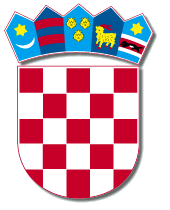 REPUBLIKA HRVATSKAPRIMORSKO-GORANSKA ŽUPANIJA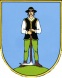          GRAD DELNICE         GRADONAČELNIKKLASA:947-02/20-01/09               944-01/19-01/01               947-04/20-01/10               947-02/20-01/07               947-04/18-01/28URBROJ: 2112-01-30-10-20-2Delnice, 6. listopad 2020. godine	Temeljem članka 391. Zakona o vlasništvu i drugim stvarnim pravima (NN 91/96, 68/98, 137/99, 22/00, 73/00, 129/00, 114/01, 79/06, 141/06, 146/08, 38/09, 153/09, 143/12, 152/14), članka 48. Zakona o lokalnoj i područnoj (regionalnoj) samoupravi (NN 33/01, 60/01, 129/05, 109/07, 125/08, 36/09, 36/09, 150/11, 144/12, 19/13, 137/15, 123/17), članka 60. Statuta Grada Delnica (SN PGŽ 28/09, 41/09, 11/13, 20/13-pročišćeni tekst, 6/15, SN GD 1/18, 3/18 i 3/18-pročišćeni tekst, 9/18), članka 9. Odluke o raspolaganju i upravljanju zemljištem u vlasništvu Grada Delnica (SN GD 47/12) te Procjembenog elaborata Broj: PE-20/2019. izrađenog od strane stalnog sudskog vještaka iz područja graditeljstva i procjene nekretnina,  gradonačelnik Grada Delnica raspisujeJ A V N I  N A T J E Č A Jza prodaju zemljišta u vlasništvu Grada DelnicaPredmet prodaje:Natječaj za prodaju zemljišta u vlasništvu Grada Delnica raspisuje se za:1. kč.br. 1395/68, površine 806 m2, k.o. Delnice I, početna cijena 172,00 kn/m22. kč.br. 5682/2, površine 165 m2 u zamjenu za  k.č.br. 3513 površine 107 m2 sve k.o. Grbajel, početna cijena 97,41 kn/m23 .kč.br. 3080/6, površine 205 m2, k.o. Turke, početna cijena 97,41 kn/m24. dio kč.br. 14001/5, koji prema uvjetnom cijepanju nosi oznaku kč.br. 14001/10, površine 81 m2, k.o. Delnice II,  u zamjenu za  dio k.č.br. 14001/14 koji prema uvjetnom cijepanju nosi oznaku 14001/11 površine 44 m2, početna cijena 172,00 kn/m2      2.	Ponuda mora sadržavati:- Prijavu na natječaj sa svim podacima podnositelja ponude (ime i prezime odnosno naziv podnositelja ponude, OIB),- Presliku osobne iskaznice ukoliko je ponuditelj fizička osoba/presliku rješenja o upisu u sudski registar za pravne osobe odnosno obrtni registar za fizičke osobe obrtnike,- Visinu ponuđene cijene po metru kvadratnom zemljišta,- Adresu prebivališta/sjedišta,- Broj tekućeg računa za fizičke osobe odnosno žiro-računa za pravne i fizičke osobe koje obavljaju samostalnu djelatnost, u slučaju povrata jamčevine,- Dokaz o uplaćenoj jamčevini u visini 20% početne cijene (Jamčevina za ozbiljnost ponude iznosi 20% od početne cijene i uplaćuje se na žiro račun prodavatelja broj HR9824020061806900005 koji je otvoren kod Erste & Steiermaerkische Bank d.d. uz naznaku: jamstvo za ponudu za kupnju zemljišta s modelom HR68 i pozivom na broj 7242-OIB ponuditelja). Jamčevina za:1. kč.br. 1395/68, površine 806 m2, k.o. Delnice I, početna cijena 172,00 kn/m2, iznosi 27.726,40 kn što daje ukupnu cijenu zemljišta u iznosu od 138.632,00 kn2. kč.br. 5682/2, površine 165 m2 u zamjenu za  k.č.br. 3513 površine 107 m2 sve k.o. Grbajel, početna cijena 97,41 kn/m2, jamčevina se plaća za razliku površine (58) m2 u iznosu od 1.129,96 što daje ukupnu cijenu zemljišta u iznosu od 5.649,78 kn3. kč.br. 3080/6, površine 205 m2, k.o. Turke, početna cijena 97,41 kn/m2, iznosi 3.993,81 kn što daje ukupnu cijenu zemljišta u iznosu od 19.969,05 kn 4. dio kč.br. 14001/5, koji prema uvjetnom cijepanju nosi oznaku kč.br. 14001/10, površine 81 m2, k.o. Delnice II,  u zamjenu za  dio k.č.br. 14001/14 koji prema uvjetnom cijepanju nosi oznaku 14001/11 površine 44 m2, početna cijena 172,00 kn/m2. Jamčevina se plaća za razliku površine (37) m2 u iznosu od 1.272,80 što daje ukupnu cijenu zemljišta u iznosu od 6.364,00 knPodnošenje prijavaJavni natječaj otvoren je osam (8) dana računajući od prvog slijedećeg dana od dana objave javnog natječaja odnosno obavijesti o raspisivanju javnog natječaja u dnevnom tisku.Neće se razmatrati ponude ponuditelja ako je ponuđen manji iznos od početne cijene. Nepotpune i nepravodobne ponude neće biti razmatrane, a pravodobne i potpune ponude koje ne ispunjavaju sve natječajne uvjete smatrat će se neprihvatljivima.Kriterij za odabir najpovoljnije ponude:Ispunjeni traženi uvjeti te najviši ponuđeni iznos kupoprodajne cijene.Dostavljanje ponudaPisane ponude sa svim prilozima dostavljaju se poštom ili osobno u zatvorenim omotnicama na adresu: Grad Delnice, Trg 138. brigade HV 4, 51 300 Delnice, s naznakom: „Natječaj za prodaju zemljišta u vlasništvu Grada Delnica“- NE OTVARATI. Zainteresirani su dužni na poleđini omotnice navesti naziv podnositelja ponude, te adresu odnosno sjedište.Odabir najpovoljnijeg ponuditeljaOdluku o odabiru najpovoljnijeg ponuditelja prema prijedlogu Povjerenstva donosi gradonačelnik, a ista se dostavlja svim ponuditeljima najkasnije u roku 8 dana od dana donošenja. Odabrani ponuditelj dužan je u roku od 15 dana od dana donošenja odluke o odabiru ili do roka kojeg odredi gradonačelnik sklopiti ugovor o kupoprodaji. Ukoliko najpovoljniji ponuditelj ne postupi po navedenom, smatrat će se da je isti odustao od sklapanja ugovora o kupoprodaji, te će sklapanje ugovora ponuditi prvom sljedećem ponuditelju. Najpovoljnijem ponuditelju jamčevina se uračunava u kupoprodajnu cijenu, a ostalim ponuditeljima vraća se u roku od 8 dana od dana donošenja odluke o odabiru najpovoljnijeg ponuditelja. U slučaju da odabrani ponuditelj odustane od sklapanja ugovora jamčevina mu se ne vraća. Prodajna cijena zemljišta plaća se odjednom ukoliko gradonačelnik, na zahtjev odabranog ponuditelja, a sukladno članku 7. Odluke o raspolaganju i upravljanju zemljištem u vlasništvu Grada Delnica (SN 47/12, 7/15) ne odluči drugačije.Grad Delnice zadržava pravo da ne odabere najpovoljnijeg ponuditelja te da poništi postupak prodaje i donese odluku o ponovnom raspisivanju natječaja. 								      Grad Delnice